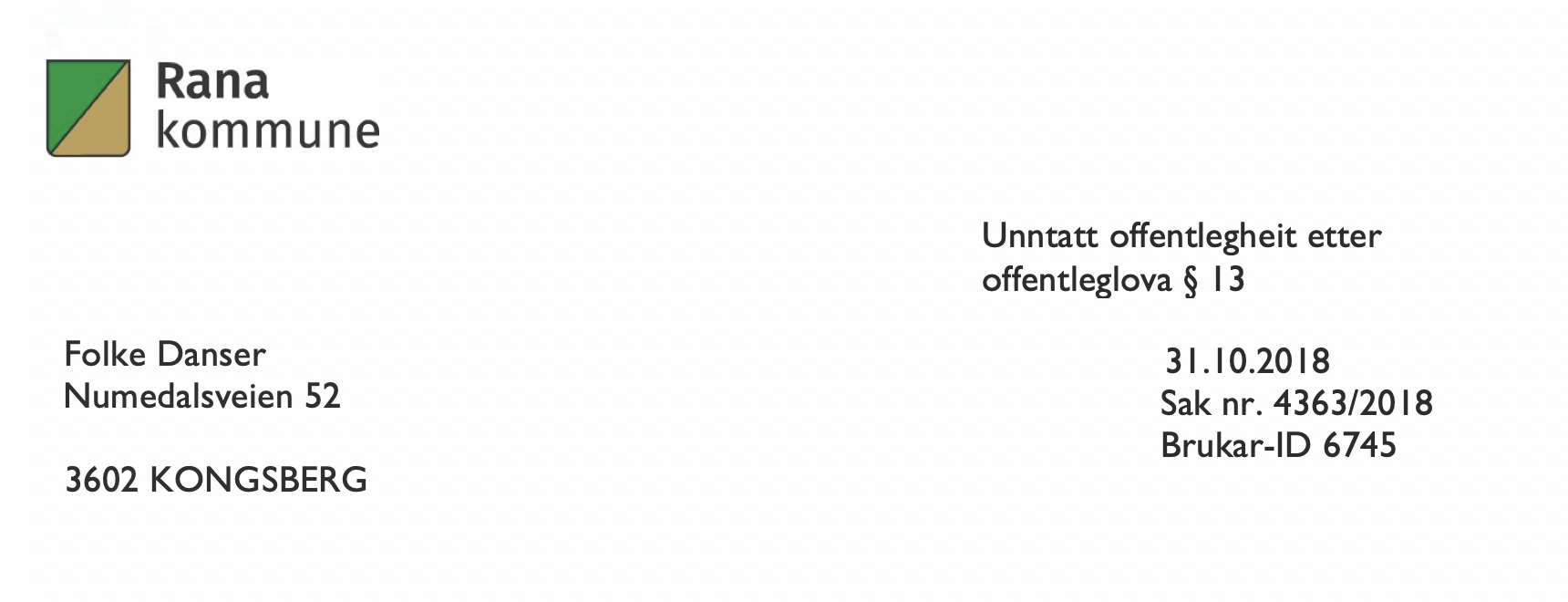 Vedtak om eigenbetaling for opphald i Gruben sjukeheim for NN, fødd [dato]Du må frå [dato] betale [beløp] kroner per månad for sjukeheimsplassen. [Beløp] kroner blir trekt direkte av trygda du får frå NAV.Av tilleggspensjonen din og andre inntekter må du betale [beløp] kroner per månad. Du får rekning frå kommunen på dette beløpet.Trekket frå NAV gjeld alltid frå den første i kvar månad. Derfor får du ei ekstra rekning på [beløp] kroner for tidsrommet XX.XX.XXXX–XX.XX.XXXX.Du er innvilga [beløp] kroner i frådrag for buutgifter frå [dato] til [dato].OrienteringDu har tidlegare fått skjemaet Opplysningar om bebuar og pårørande/verje. Du må fylle ut dette skjemaet og returnere det til tildelingskontoret. Har du allereie gjort det, kan du sjå bort fra denne påminninga.Du må melde frå dersom inntekta di blir endra. Då blir eigenbetalinga justert. Når skatteoppgjeret for det enkelte året er klart, gjer vi eit etteroppgjer. Det blir då korrigert for riktig skatt, inntekt, pensjonar og frådrag. Det blir også korrigert for eventuelle etterbetalingar av pensjon.Du kan klageVedtak om eigenbetaling er enkeltvedtak etter forvaltningslova og kan påklagast etter lov om pasient- og brukarrettar kapittel 7. Dersom du vil klage, sender du klagen til tildelingskontoret. Der kan du få råd og rettleiing. Klagefristen er 4 veker. Dersom kommunen opprettheld vedtaket, sender tildelingskontoret klagen vidare til Fylkesmannen i Nordland.Lovgrunnlag for vedtaketforskrift om eigendel for kommunale helse- og omsorgstenester kapittel 1lov om pasient- og brukarrettar kapittel 7Dersom du har spørsmål, kan du kontakte saksbehandlaren på telefon XX XX XX XX eller tildelingskontoret på telefon XX XX XX XX.Med helsingNN 							NNleiar tildelingskontoret				saksbehandlarBerekningsgrunnlag*Dersom du sit i uskifta bu, blir det berre rekna av halvparten av dei totale kapitalinntektene.Med helsingNN								NNleiar								saksbehandlarKopi til: InntektGrunnlagUtgifterGrunnlagGrunnbeløpA_grunnpensjonSkatt folketrygdA_skattSærtilleggA_saer_tillpensjonAnnan skattA_annen_skattTilleggspensjonA_tilleggspensjonGjeldsrenterA_gjeldsrenteKrigspensjonA_KrigspensjonForsørgjarfrådragA_fradrag_hjb_efAndre pensjonar frå folketrygdaA_trygdpensjonFrådrag uskifta buA_uskiftet_boAndre privatpensjonar 1A_andrepensjonar1Frådrag buutgifterA_fradrag_boutgAndre privatpensjonar 2A_andrepensjonar2Andre frådragA_andre_fradragAndre pensjonar 3A_andrepensjonar3Ev. mendel krigspensjonA_mendelAndre inntekterA_Andre_inntekter*KapitalinntektA_FormueinntektSum inntekterA_suminntekterSum utgifterA_sum_utgifterInntekter minus utgifterGka_grunnlag-25 % av grunnbeløp-Gka_beloepunderg-75 % av fribeløp-Gka_fribeloep-15 % av inntekt over grunnbeløp-Gka_beloepovergÅrsbeløpGka_vederlagBeløp per månadMs_fakt_tot_trekkBeløp som blir trekt direkte av trygda frå NAVMs_fakt_trygdBeløp som blir fakturert frå kommunenMs_fakt_kom